おすすめごはん「じゃこ」■ごはんの　（あてはまるものに☑）■（あてはまるものに☑）☑【のましスイッチ】□【おなかのましスイッチ】、□【のましスイッチ】☑１０ぐらいでできるもの☑いがない□のになる☑どもがでつくれる□でバランスがよい■レシピ 「じゃこ」☑１０ぐらいでできるもの☑いがない□のになる☑どもがでつくれる□でバランスがよい■できあがりの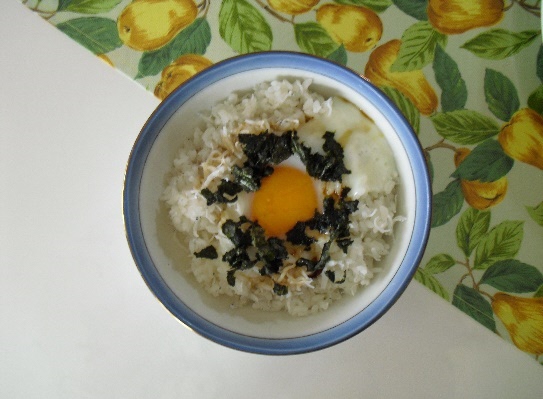 ☑１０ぐらいでできるもの☑いがない□のになる☑どもがでつくれる□でバランスがよい■できあがりの■、（４）・ご　　　　　４・しらすし　　さじ４・　　　　　 ４・きのリ　　  １・しょうゆ　　　 ■つくり①ごにしらすしをぜ、にり、んにくぼみをってをりれる。②のがうっすらとくなるくらい、レンジにかける。③きのリをちぎってのせ、しょうゆをかける。■つくり①ごにしらすしをぜ、にり、んにくぼみをってをりれる。②のがうっすらとくなるくらい、レンジにかける。③きのリをちぎってのせ、しょうゆをかける。■ひとこと・はしすぎるとするので、をけます。・きいをうと、ごとしらすしぜるところから１つのでできるので、いがります。・かつおをふりかけたり、しょうゆをめんつゆにえたりしてもおいしいです。■ひとこと・はしすぎるとするので、をけます。・きいをうと、ごとしらすしぜるところから１つのでできるので、いがります。・かつおをふりかけたり、しょうゆをめんつゆにえたりしてもおいしいです。